Сабақ   жоспарыСабақ тақырыбы: Жапырақтың құрылысы мен қызметіСабақ тақырыбы: Жапырақтың құрылысы мен қызметіСабақ тақырыбы: Жапырақтың құрылысы мен қызметіМектеп: 3 мектеп-лицей Мектеп: 3 мектеп-лицей Мектеп: 3 мектеп-лицей Күні: Күні: Күні: Мұғалім: Қасымғалиева А.Мұғалім: Қасымғалиева А.Мұғалім: Қасымғалиева А.Сынып: 7 «Ә» Сынып: 7 «Ә» Сынып: 7 «Ә» Қатысушылар саны: Қатыспағандар:Қатыспағандар:Сабақ тақырыбы: Сабақ тақырыбы: Жапырақтың құрылысы мен қызметі. Жапырақтың ішкі құрылысы. Лептесік. Жапырақ фотосинтездеуші негізгі арнайы мүше. Судың булануы мен газдардың алмасуы.Жапырақтың құрылысы мен қызметі. Жапырақтың ішкі құрылысы. Лептесік. Жапырақ фотосинтездеуші негізгі арнайы мүше. Судың булануы мен газдардың алмасуы.Жапырақтың құрылысы мен қызметі. Жапырақтың ішкі құрылысы. Лептесік. Жапырақ фотосинтездеуші негізгі арнайы мүше. Судың булануы мен газдардың алмасуы.Жапырақтың құрылысы мен қызметі. Жапырақтың ішкі құрылысы. Лептесік. Жапырақ фотосинтездеуші негізгі арнайы мүше. Судың булануы мен газдардың алмасуы.Осы сабақ арқылы жүзеге асырылатын оқу мақсаттарыОсы сабақ арқылы жүзеге асырылатын оқу мақсаттары7.1.2.1 - жапырақтың ішкі құрылысын сипаттау, құрылысы мен қызметі арасындағы өзара байланысты сипаттау7.1.2.1 - жапырақтың ішкі құрылысын сипаттау, құрылысы мен қызметі арасындағы өзара байланысты сипаттау7.1.2.1 - жапырақтың ішкі құрылысын сипаттау, құрылысы мен қызметі арасындағы өзара байланысты сипаттау7.1.2.1 - жапырақтың ішкі құрылысын сипаттау, құрылысы мен қызметі арасындағы өзара байланысты сипаттауСабақтың  мақсатыСабақтың  мақсатыЖапырақтың сыртқы құрылымдарының анықтауды үйренеді. Жай және күрделі жапырақты ажырата алады. Жапырақ жиегіне орай олардың түрлерін біледі. Жапырақтың негізгі қызметін біліп, қорытынды жасауды үйренеді.Жапырақтың сыртқы құрылымдарының анықтауды үйренеді. Жай және күрделі жапырақты ажырата алады. Жапырақ жиегіне орай олардың түрлерін біледі. Жапырақтың негізгі қызметін біліп, қорытынды жасауды үйренеді.Жапырақтың сыртқы құрылымдарының анықтауды үйренеді. Жай және күрделі жапырақты ажырата алады. Жапырақ жиегіне орай олардың түрлерін біледі. Жапырақтың негізгі қызметін біліп, қорытынды жасауды үйренеді.Жапырақтың сыртқы құрылымдарының анықтауды үйренеді. Жай және күрделі жапырақты ажырата алады. Жапырақ жиегіне орай олардың түрлерін біледі. Жапырақтың негізгі қызметін біліп, қорытынды жасауды үйренеді.Күтілетін нәтижелерКүтілетін нәтижелерОқушылардың барлығы мынаны орындай алады: Жапырақтын құрылысын біледі, жапыраққа қарап құрылысын анықтайді, жай және күрделі жапырақты ажырата алады. Оқушылардың көбісі мынаны орындай алады: Жапырақ жиегіне қарай олардың түрлерін ажырата алады. Күрделі жапырақтардың түрлерін біледі.Оқушылардың кейбіреуі мынаны орындай алады: Жапырақтың қызметін біліп, оған талдау жасай алады. Оқушылардың барлығы мынаны орындай алады: Жапырақтын құрылысын біледі, жапыраққа қарап құрылысын анықтайді, жай және күрделі жапырақты ажырата алады. Оқушылардың көбісі мынаны орындай алады: Жапырақ жиегіне қарай олардың түрлерін ажырата алады. Күрделі жапырақтардың түрлерін біледі.Оқушылардың кейбіреуі мынаны орындай алады: Жапырақтың қызметін біліп, оған талдау жасай алады. Оқушылардың барлығы мынаны орындай алады: Жапырақтын құрылысын біледі, жапыраққа қарап құрылысын анықтайді, жай және күрделі жапырақты ажырата алады. Оқушылардың көбісі мынаны орындай алады: Жапырақ жиегіне қарай олардың түрлерін ажырата алады. Күрделі жапырақтардың түрлерін біледі.Оқушылардың кейбіреуі мынаны орындай алады: Жапырақтың қызметін біліп, оған талдау жасай алады. Оқушылардың барлығы мынаны орындай алады: Жапырақтын құрылысын біледі, жапыраққа қарап құрылысын анықтайді, жай және күрделі жапырақты ажырата алады. Оқушылардың көбісі мынаны орындай алады: Жапырақ жиегіне қарай олардың түрлерін ажырата алады. Күрделі жапырақтардың түрлерін біледі.Оқушылардың кейбіреуі мынаны орындай алады: Жапырақтың қызметін біліп, оған талдау жасай алады. Тілдік мақсаттарТілдік мақсаттарЖапырақ, сағақ, жай жапырақ, күрделі жапырақ, жапырақ тақтасы, жүйкелену, фотосинтез, транспирация, гербарий Жапырақ, сағақ, жай жапырақ, күрделі жапырақ, жапырақ тақтасы, жүйкелену, фотосинтез, транспирация, гербарий Жапырақ, сағақ, жай жапырақ, күрделі жапырақ, жапырақ тақтасы, жүйкелену, фотосинтез, транспирация, гербарий Жапырақ, сағақ, жай жапырақ, күрделі жапырақ, жапырақ тақтасы, жүйкелену, фотосинтез, транспирация, гербарий Алдыңғы білімАлдыңғы білімЖануарлардың қан  айналым жүйесіЖануарлардың қан  айналым жүйесіЖануарлардың қан  айналым жүйесіЖануарлардың қан  айналым жүйесіҚұндылықтарды дарытуҚұндылықтарды дарытуӨмір бойы оқу, ашықтық, топта жұмыс жасау арқылы өзіне және айналадағы құрмет, ынтымақтастық.Өмір бойы оқу, ашықтық, топта жұмыс жасау арқылы өзіне және айналадағы құрмет, ынтымақтастық.Өмір бойы оқу, ашықтық, топта жұмыс жасау арқылы өзіне және айналадағы құрмет, ынтымақтастық.Өмір бойы оқу, ашықтық, топта жұмыс жасау арқылы өзіне және айналадағы құрмет, ынтымақтастық.Пән аралық байланыстарПән аралық байланыстарХимия Химия Химия Химия Сабақ барысыСабақ барысыСабақ барысыСабақ барысыСабақ барысыСабақ барысыСабақ кезеңдеріСабақ қезіндегі іс-әрекеттерСабақ қезіндегі іс-әрекеттерСабақ қезіндегі іс-әрекеттерСабақ қезіндегі іс-әрекеттерРесурстарІ. Ұйымдастыру кезеңі0-3 мин.Сәлемдесу.Оқушыларды түгелдеу.Оқушыларды жапырақтар түсі бойынша топқа бөлу.1 топ: Жасыл жапырактар2 топ: Сары жапырақтар 3 топ: Қызыл жапырақтар«Сергіту сәті»Бүгінгі күнге, сабаққа бірімізге сәттілік тілейміз. Қасындағы көршімізге сәттілік тілейміз. Бүгінгі сабақта тобымыздың достық шаңырағын құрайық.«Бәріміздің шаңырағымыз биік екен» РАХМЕТ!Сәлемдесу.Оқушыларды түгелдеу.Оқушыларды жапырақтар түсі бойынша топқа бөлу.1 топ: Жасыл жапырактар2 топ: Сары жапырақтар 3 топ: Қызыл жапырақтар«Сергіту сәті»Бүгінгі күнге, сабаққа бірімізге сәттілік тілейміз. Қасындағы көршімізге сәттілік тілейміз. Бүгінгі сабақта тобымыздың достық шаңырағын құрайық.«Бәріміздің шаңырағымыз биік екен» РАХМЕТ!Сәлемдесу.Оқушыларды түгелдеу.Оқушыларды жапырақтар түсі бойынша топқа бөлу.1 топ: Жасыл жапырактар2 топ: Сары жапырақтар 3 топ: Қызыл жапырақтар«Сергіту сәті»Бүгінгі күнге, сабаққа бірімізге сәттілік тілейміз. Қасындағы көршімізге сәттілік тілейміз. Бүгінгі сабақта тобымыздың достық шаңырағын құрайық.«Бәріміздің шаңырағымыз биік екен» РАХМЕТ!Сәлемдесу.Оқушыларды түгелдеу.Оқушыларды жапырақтар түсі бойынша топқа бөлу.1 топ: Жасыл жапырактар2 топ: Сары жапырақтар 3 топ: Қызыл жапырақтар«Сергіту сәті»Бүгінгі күнге, сабаққа бірімізге сәттілік тілейміз. Қасындағы көршімізге сәттілік тілейміз. Бүгінгі сабақта тобымыздың достық шаңырағын құрайық.«Бәріміздің шаңырағымыз биік екен» РАХМЕТ!Сынып дайындығынаназар аударуІІ. Үй тапсырмасы 5 мин     Ой шақыру           1 мин.«Алма» әдісі арқылы үй тапсырмасын қайталау. Сұрақтар қою, жауап алу.Қан айналым жүйесі деген не?Түйық қан айналып жүйесі қандай және қандай оргнизмде болады?Ашық қан айналым жүйесі қандай организмде болады?Шұбалшанның қан айналым жүйесін сипаттаңыз?Ұлудың қан айналым жүйесін сипаттаңыз?Жәндіктердің қан айналым жүйесін сипаттаңыз?Балықтардың қан айналым жүйесін сипаттаңыз?Сүтқоректілердің қан айналым жүйесін сипаттаңыз?  Дескриптор: Қан айналым жүйесінің түрлерін атайды. Әр организмге тән қан айналым жүйесін айтады. Жануарлар организмінде зат тасымалдау қызметін не атқарады?Ал өсімдіктерде ше?Булану процесі өсімдіктердің қай мүшесінде болады?Алдымызда жапырақтар жатыр сол жапырақтардан нені байқап тұрмыз? Олар қандай болып келеді?Сонымен бүгінгі сабақ тақырыбы:Жапырақтың құрылысы мен қызметі«Алма» әдісі арқылы үй тапсырмасын қайталау. Сұрақтар қою, жауап алу.Қан айналым жүйесі деген не?Түйық қан айналып жүйесі қандай және қандай оргнизмде болады?Ашық қан айналым жүйесі қандай организмде болады?Шұбалшанның қан айналым жүйесін сипаттаңыз?Ұлудың қан айналым жүйесін сипаттаңыз?Жәндіктердің қан айналым жүйесін сипаттаңыз?Балықтардың қан айналым жүйесін сипаттаңыз?Сүтқоректілердің қан айналым жүйесін сипаттаңыз?  Дескриптор: Қан айналым жүйесінің түрлерін атайды. Әр организмге тән қан айналым жүйесін айтады. Жануарлар организмінде зат тасымалдау қызметін не атқарады?Ал өсімдіктерде ше?Булану процесі өсімдіктердің қай мүшесінде болады?Алдымызда жапырақтар жатыр сол жапырақтардан нені байқап тұрмыз? Олар қандай болып келеді?Сонымен бүгінгі сабақ тақырыбы:Жапырақтың құрылысы мен қызметі«Алма» әдісі арқылы үй тапсырмасын қайталау. Сұрақтар қою, жауап алу.Қан айналым жүйесі деген не?Түйық қан айналып жүйесі қандай және қандай оргнизмде болады?Ашық қан айналым жүйесі қандай организмде болады?Шұбалшанның қан айналым жүйесін сипаттаңыз?Ұлудың қан айналым жүйесін сипаттаңыз?Жәндіктердің қан айналым жүйесін сипаттаңыз?Балықтардың қан айналым жүйесін сипаттаңыз?Сүтқоректілердің қан айналым жүйесін сипаттаңыз?  Дескриптор: Қан айналым жүйесінің түрлерін атайды. Әр организмге тән қан айналым жүйесін айтады. Жануарлар организмінде зат тасымалдау қызметін не атқарады?Ал өсімдіктерде ше?Булану процесі өсімдіктердің қай мүшесінде болады?Алдымызда жапырақтар жатыр сол жапырақтардан нені байқап тұрмыз? Олар қандай болып келеді?Сонымен бүгінгі сабақ тақырыбы:Жапырақтың құрылысы мен қызметі«Алма» әдісі арқылы үй тапсырмасын қайталау. Сұрақтар қою, жауап алу.Қан айналым жүйесі деген не?Түйық қан айналып жүйесі қандай және қандай оргнизмде болады?Ашық қан айналым жүйесі қандай организмде болады?Шұбалшанның қан айналым жүйесін сипаттаңыз?Ұлудың қан айналым жүйесін сипаттаңыз?Жәндіктердің қан айналым жүйесін сипаттаңыз?Балықтардың қан айналым жүйесін сипаттаңыз?Сүтқоректілердің қан айналым жүйесін сипаттаңыз?  Дескриптор: Қан айналым жүйесінің түрлерін атайды. Әр организмге тән қан айналым жүйесін айтады. Жануарлар организмінде зат тасымалдау қызметін не атқарады?Ал өсімдіктерде ше?Булану процесі өсімдіктердің қай мүшесінде болады?Алдымызда жапырақтар жатыр сол жапырақтардан нені байқап тұрмыз? Олар қандай болып келеді?Сонымен бүгінгі сабақ тақырыбы:Жапырақтың құрылысы мен қызметіАлма, Слайд ІІІ. Жаңа сабақ            20  мин.Терминдермен жұмыс. Дескриптор: 1. Оқушылар терминдермен танысады. 2. Сабақ барысында термин сөздерді қолданады. Мұғалім түсіндірілімі (3 мин) ВИДЕО көрсетілім Топқа тапсырмалар беру. Жапырақтың құрылысы Жапырақ түрлері Жапырақ тақталарыДескриптор: Топ берілген тапсырмаларды ашады. Жапырақ құрылысын, түрлерін, тақталарын сипаттайды. Жапырақ туралы толық түсінік қалыптасады. Берілетін уақыт:  3 минТоптық жұмысГербарийлерГербарийлерБөлме өсімдіктеріДескриптор: Өсімдік жапырағының жай және күрделі екендігін анықтайды.Күрделі жапырақтарды ажырата алады. Жапырақтың пішіні және жиегі анықтайды.Жүйкелену типін анықтайды. Берілетін уақыт: 3 мин Жұптық жұмысЖапырақ түрлерін байланыстыру бойынша «Домино» ойыны.   Берілетін уақыт 1 мин Дескриптор: 1. Домино қағаздарының дұрыс жауаптарын бір-бірімен байланыстырады.2. Жапырақ тақырыбына байланысты басты сұрақтарға жауап береді. Терминдермен жұмыс. Дескриптор: 1. Оқушылар терминдермен танысады. 2. Сабақ барысында термин сөздерді қолданады. Мұғалім түсіндірілімі (3 мин) ВИДЕО көрсетілім Топқа тапсырмалар беру. Жапырақтың құрылысы Жапырақ түрлері Жапырақ тақталарыДескриптор: Топ берілген тапсырмаларды ашады. Жапырақ құрылысын, түрлерін, тақталарын сипаттайды. Жапырақ туралы толық түсінік қалыптасады. Берілетін уақыт:  3 минТоптық жұмысГербарийлерГербарийлерБөлме өсімдіктеріДескриптор: Өсімдік жапырағының жай және күрделі екендігін анықтайды.Күрделі жапырақтарды ажырата алады. Жапырақтың пішіні және жиегі анықтайды.Жүйкелену типін анықтайды. Берілетін уақыт: 3 мин Жұптық жұмысЖапырақ түрлерін байланыстыру бойынша «Домино» ойыны.   Берілетін уақыт 1 мин Дескриптор: 1. Домино қағаздарының дұрыс жауаптарын бір-бірімен байланыстырады.2. Жапырақ тақырыбына байланысты басты сұрақтарға жауап береді. Терминдермен жұмыс. Дескриптор: 1. Оқушылар терминдермен танысады. 2. Сабақ барысында термин сөздерді қолданады. Мұғалім түсіндірілімі (3 мин) ВИДЕО көрсетілім Топқа тапсырмалар беру. Жапырақтың құрылысы Жапырақ түрлері Жапырақ тақталарыДескриптор: Топ берілген тапсырмаларды ашады. Жапырақ құрылысын, түрлерін, тақталарын сипаттайды. Жапырақ туралы толық түсінік қалыптасады. Берілетін уақыт:  3 минТоптық жұмысГербарийлерГербарийлерБөлме өсімдіктеріДескриптор: Өсімдік жапырағының жай және күрделі екендігін анықтайды.Күрделі жапырақтарды ажырата алады. Жапырақтың пішіні және жиегі анықтайды.Жүйкелену типін анықтайды. Берілетін уақыт: 3 мин Жұптық жұмысЖапырақ түрлерін байланыстыру бойынша «Домино» ойыны.   Берілетін уақыт 1 мин Дескриптор: 1. Домино қағаздарының дұрыс жауаптарын бір-бірімен байланыстырады.2. Жапырақ тақырыбына байланысты басты сұрақтарға жауап береді. Терминдермен жұмыс. Дескриптор: 1. Оқушылар терминдермен танысады. 2. Сабақ барысында термин сөздерді қолданады. Мұғалім түсіндірілімі (3 мин) ВИДЕО көрсетілім Топқа тапсырмалар беру. Жапырақтың құрылысы Жапырақ түрлері Жапырақ тақталарыДескриптор: Топ берілген тапсырмаларды ашады. Жапырақ құрылысын, түрлерін, тақталарын сипаттайды. Жапырақ туралы толық түсінік қалыптасады. Берілетін уақыт:  3 минТоптық жұмысГербарийлерГербарийлерБөлме өсімдіктеріДескриптор: Өсімдік жапырағының жай және күрделі екендігін анықтайды.Күрделі жапырақтарды ажырата алады. Жапырақтың пішіні және жиегі анықтайды.Жүйкелену типін анықтайды. Берілетін уақыт: 3 мин Жұптық жұмысЖапырақ түрлерін байланыстыру бойынша «Домино» ойыны.   Берілетін уақыт 1 мин Дескриптор: 1. Домино қағаздарының дұрыс жауаптарын бір-бірімен байланыстырады.2. Жапырақ тақырыбына байланысты басты сұрақтарға жауап береді. Слайд Видео Гербарийлер, бөлме өсімдіктері IV.БекітуКері байланыс  7  мин V Үйге тапсырма Сабақты бекіту. ТЕСТ сұрақтары қойылады.  ПЛИКЕР ойыны  Топ жетекшілері бағалайды. 2.Кері байланыс «Жетістікке жету жолы» 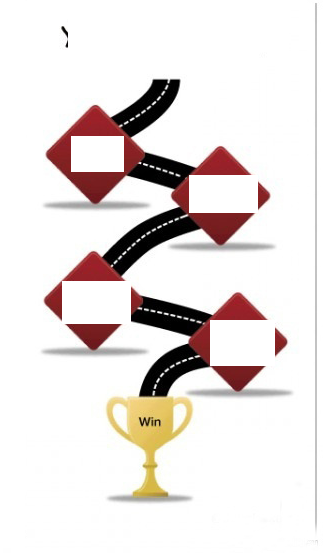 25 параграф оку, 106 беттегі тапсырмаларды орындау Сабақты бекіту. ТЕСТ сұрақтары қойылады.  ПЛИКЕР ойыны  Топ жетекшілері бағалайды. 2.Кері байланыс «Жетістікке жету жолы» 25 параграф оку, 106 беттегі тапсырмаларды орындау Сабақты бекіту. ТЕСТ сұрақтары қойылады.  ПЛИКЕР ойыны  Топ жетекшілері бағалайды. 2.Кері байланыс «Жетістікке жету жолы» 25 параграф оку, 106 беттегі тапсырмаларды орындау Сабақты бекіту. ТЕСТ сұрақтары қойылады.  ПЛИКЕР ойыны  Топ жетекшілері бағалайды. 2.Кері байланыс «Жетістікке жету жолы» 25 параграф оку, 106 беттегі тапсырмаларды орындау Интернет көзі телефон Қосымша ақпаратҚосымша ақпаратҚосымша ақпаратҚосымша ақпаратҚосымша ақпаратҚосымша ақпаратСаралау – Сіз қосымшаКөмеккөрсетуді қалайжоспарлайсыз?Сіз  қабілеті жоғарыоқушыларға тапсырманыкүрделендіруді қалайжоспарлайсыз?Бағалау - ОқушылардыңҮйренгенін тексерудіҚалай жоспарлайсыз?Пəнаралық байланысҚауіпсіздік жəне еңбектіҚорғау ережелеріАКТ-мен байланысҚұндылықтардағыБайланысРефлексияСабақ / оқумақсаттарышынайыма?Бүгін оқушыларне білді?СыныптағыахуалҚандай болды?Мен жоспарлағанСаралау шараларытиімді болды ма?Мен берілгенУақыт ішіндеүлгердімбе? Менөз жоспарымақандай түзетулеренгіздім жəненеліктен?Төмендегі бос ұяшыққа сабақ туралы өз пікіріңізді жазыңыз.Сол ұяшықтағы Сіздің сабағыңыздың тақырыбына сəйкесКелетін сұрақтарға жауап беріңіз.Сабақ барысында жүзеге асырылатын оқу мақсаттары орындалды.  Құңдылықтарды дарыту бойынша  жұмыстар жүргізілді. Сабақты психологиялық ахуал орнату барысында бастадым. Оқушылар топқа бөлініп, психологиялық сергтіу сәті жасалды. Үй тапсырмасы «Алма» әдісі арқылы сұралынды. Дескриптор арқылы бағаланды.  Ой шақыру арқылы сабақ тақырыбы қойылды. Оқушылар терминдермен танысты. Дескриптор қойылып топтық тапсырмалар берілді.  «Домино» жұптық жұмысы орындалды. Дұрыс жауаппен оқушылар өзара тексеру жүмыстарын орындады. Бекітуде «Пликер» әдісі қолданылды. Топтарды топ жетекшілері бағалап, мұғалім топтарды бағалады. «Жетістікке жету» атты кері байланыс алынды.  Үй тапсырмасы берілді. Төмендегі бос ұяшыққа сабақ туралы өз пікіріңізді жазыңыз.Сол ұяшықтағы Сіздің сабағыңыздың тақырыбына сəйкесКелетін сұрақтарға жауап беріңіз.Сабақ барысында жүзеге асырылатын оқу мақсаттары орындалды.  Құңдылықтарды дарыту бойынша  жұмыстар жүргізілді. Сабақты психологиялық ахуал орнату барысында бастадым. Оқушылар топқа бөлініп, психологиялық сергтіу сәті жасалды. Үй тапсырмасы «Алма» әдісі арқылы сұралынды. Дескриптор арқылы бағаланды.  Ой шақыру арқылы сабақ тақырыбы қойылды. Оқушылар терминдермен танысты. Дескриптор қойылып топтық тапсырмалар берілді.  «Домино» жұптық жұмысы орындалды. Дұрыс жауаппен оқушылар өзара тексеру жүмыстарын орындады. Бекітуде «Пликер» әдісі қолданылды. Топтарды топ жетекшілері бағалап, мұғалім топтарды бағалады. «Жетістікке жету» атты кері байланыс алынды.  Үй тапсырмасы берілді. Қорытынды бағамдауҚандай екі нəрсе табысты болды (оқытуды да, оқуды да ескеріңіз)?1: Үй тапсырмасын сұрау 2:  Топтық жұмыс Қандай екі нəрсе сабақты жақсарта алды (оқытуды да, оқуды да ескеріңіз)?1: Бекітудегі «Пликерс» әдісі2: Жұптық жұмыс «Домино» Сабақ барысында мен сынып немесе жекелеген оқушылар туралы менің келесі сабағымдыЖетілдіруге көмектесетін не білдім?Қорытынды бағамдауҚандай екі нəрсе табысты болды (оқытуды да, оқуды да ескеріңіз)?1: Үй тапсырмасын сұрау 2:  Топтық жұмыс Қандай екі нəрсе сабақты жақсарта алды (оқытуды да, оқуды да ескеріңіз)?1: Бекітудегі «Пликерс» әдісі2: Жұптық жұмыс «Домино» Сабақ барысында мен сынып немесе жекелеген оқушылар туралы менің келесі сабағымдыЖетілдіруге көмектесетін не білдім?Қорытынды бағамдауҚандай екі нəрсе табысты болды (оқытуды да, оқуды да ескеріңіз)?1: Үй тапсырмасын сұрау 2:  Топтық жұмыс Қандай екі нəрсе сабақты жақсарта алды (оқытуды да, оқуды да ескеріңіз)?1: Бекітудегі «Пликерс» әдісі2: Жұптық жұмыс «Домино» Сабақ барысында мен сынып немесе жекелеген оқушылар туралы менің келесі сабағымдыЖетілдіруге көмектесетін не білдім?